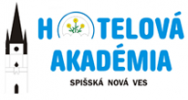 HOTELOVÁ AKADÉMIARadničné námestie 1, 052 01  Spišská Nová VesŠkolský vzdelávací program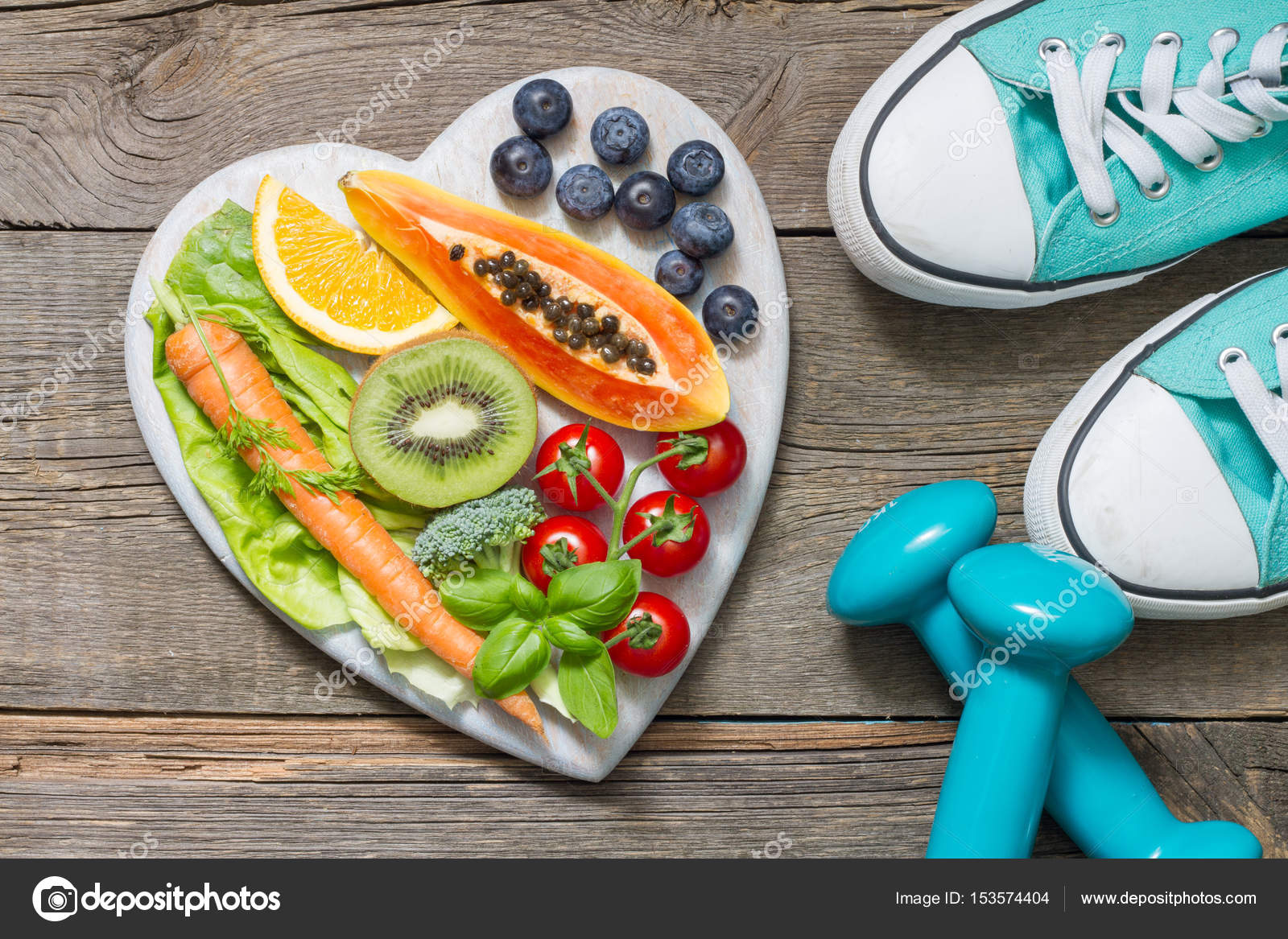 Študijný odbor2950 M poradenstvo vo výživeOBSAH	     				ÚVODNÉ IDENTIFIKAĆNÉ ÚDAJEKontakty pre komunikáciu so školou:Zriaďovateľ: Košický samosprávny krajOdbor školstva Námestie Maratónu mieru 1042 66  KošiceTel.: 055 7268261                                                                                                   e-mail: urad.vuc@vucke.sk                                                             Spišská Nová Ves, 31. 08. 2023 										Mgr. Milan Kudrik		           								     riaditeľ školy							                                 (podpis a pečiatka školy)Školský vzdelávací program bol vypracovaný na základe zákona NR SR č. 245/2008 Z. z o výchove a vzdelávaní (školský zákon) a o zmene a doplnení niektorých zákonov v znení neskorších predpisov a v súlade so Štátnym vzdelávacím programom pre skupinu študijných a učebných odborov 29 POTRAVINÁRSTVO.Záznamy o platnosti a revidovaní školského vzdelávacieho programu:2. CIELE A POSLANIE VÝCHOVY A VZDELÁVANIACiele a poslanie výchovy a vzdelávania v školskom vzdelávacom programe pre študijný odbor 2950 M poradenstvo vo výžive vychádzajú z cieľov stanovených v zákone č.245/2008 Z.z. o výchove a vzdelávaní (školský zákon) a o zmene a doplnení niektorých zákonov v znení neskorších predpisov (ďalej len Zákon č.245/2008 Z.z) a v Štátnom vzdelávacom programe pre skupinu študijných a učebných odborov 29 Potravinárstvo. Vyjadrujú spoločenské požiadavky na celkové vzdelanie a osobnostný rozvoj žiakov.Poslaním školy je nielen odovzdávať žiakom teoretické a praktické vedomosti a zručnosti, pripravovať ich na povolanie a získanie prvej kvalifikácie, ale aj formovať ich postoje, viesť ich k dodržiavaniu etických a ľudských princípov. Chceme dosiahnuť to, aby žiaci dokázali prezentovať výsledky svojej práce širokej verejnosti na rôznych súťažiach, a aby sa škola stala otvorenou inštitúciou pre rodičov a sociálnych partnerov.Cieľom výchovy a vzdelávania školy je:pripraviť odborníkov pre služby spojené s výživou a príbuzné odvetvia, kde sa výživa, biochémia a potravinárska chémia aplikuje,rozvíjať základné myšlienkové operácie žiakov, ich pamäť  a schopnosť koncentrácie,viesť žiakov k tvorivému a kritickému mysleniu, k osvojeniu si poznatkov, pracovných postupov a nástrojov potrebných pre kvalifikovaný výkon povolania a predovšetkým pre uplatnenie sa na trhu práce,naučiť žiakov riešiť problémy, naučiť sa pýtať a snažiť sa nájsť odpovede,rozvíjať komunikačné schopnosti žiakov v písomnom i ústnom prejave, v slovenskom i cudzom jazyku,vychovávať komunikatívnych mladých ľudí, ktorí sa vďaka svojej tvorivosti dokážu začleniť do globálneho priestoru v rámci pracovných a vzdelávacích možností,viesť žiakov k zmysluplnej komunikácii a vyjadreniu svojho názoru,viesť žiakov k využívaniu informačno-komunikačných technológií, a to zabezpečením ďalšieho softvérového vybavenia a vzdelávania učiteľov v oblasti IKT,vytvárať motiváciu k učeniu, ktorá žiakom umožní pokračovať nielen v ďalšom vzdelávaní, ale aj v kultivovaní a rozvoji vlastnej osobnosti,rozvíjať vedomosti, zručnosti a hodnotové postoje spojené s finančnou gramotnosťou, a vedieť ich aplikovať pri každodenných finančných rozhodnutiach a činnostiach,zvyšovať kvalitu vzdelávania na základe fungujúceho a motivačného systému merania výsledkov vzdelávania,vštepovať žiakom princípy olympionizmu, viesť ich k práci v skupine, k spolupráci a zodpovednosti za seba a iných, naučiť ich kontrolovať a regulovať svoje správanie,formovať u žiakov zdravý životný štýl, vnútornú motiváciu, sociálne cítenie a hodnotové orientácie, vytvárať vzťah k základným ľudským hodnotám, ako je úcta, dôvera, sloboda, zodpovednosť, tolerancia,dať šancu každému žiakovi, aby sa rozvíjal podľa svojich schopností a talentu, aby mu bolo umožnené zažiť úspech,odstraňovať prejavy šikanovania, diskriminácie, násilia, xenofóbie, rasizmu a intolerancie v súlade s Deklaráciou ľudských práv a Dohovorom o právach dieťaťa,zabezpečiť rovnocenný prístup vo vzdelaní i pre žiakov so špeciálnymi výchovno-vzdelávacími potrebami,vytvárať  priaznivé  sociálne,  emocionálne  i pracovné  prostredie  v teoretickom  a praktickom vyučovaní, ktoré je založené na tvorivo-humánnom a poznatkovom prístupe k vzdelávaniu s dôrazom na aktivitu a slobodu osobnosti žiaka,zavádzať progresívne zmeny v hodnotení žiakov realizáciou priebežnej diagnostiky,rozvíjať hodnotenie a sebahodnotenie vlastnej práce a dosiahnutých výsledkov,podporovať profesijný a odborný rast pedagogických zamestnancov,využívať materiálno-technický a ľudský potenciál pre získanie doplnkových finančných zdrojov, reagovať na vypísané granty a projekty,skvalitňovať spoluprácu so sociálnymi partnermi, rodičmi, verejnosťou, športovými klubmi a ostatnými školami na princípe partnerstva,zlepšovať estetické prostredie budovy školy a jeho okolia.3. CHARAKTERISTIKA ŠKOLSKÉHO VZDELÁVACIEHO PROGRAMU 	3.1. Popis školského vzdelávacieho programuŠkolský vzdelávací program v študijnom odbore 2950 M poradenstvo vo výžive zahŕňa základné teoretické poznatky a ich aplikáciu v praktických činnostiach, pripravuje žiakov na úspešný a zodpovedný osobný, občiansky a pracovný život v podmienkach meniaceho sa sveta. Štvorročný odbor štúdia je koncipovaný homogénne ako odbor profesijnej prípravy pre odbornú prax v oblasti výživy a športu so všeobecným prehľadom a zároveň s posilnením športovej prípravy žiakov.Stratégia výučby školy vytvára priestor pre rozvoj nielen odborných, ale aj všeobecných a kľúčových kompetencií. Najväčší dôraz sa kladie na rozvoj osobnosti žiaka.Všeobecná zložka vzdelávania vychádza zo skladby všeobecno-vzdelávacích predmetov učebného plánu. V jazykovej oblasti je vzdelávanie a príprava zameraná na slovnú a písomnú komunikáciu, ovládanie oznamovacieho odborného prejavu v slovenskom jazyku, na vyjadrovanie sa v bežných situáciách spoločenského a pracovného styku v anglickom jazyku. Žiaci sa tiež oboznamujú s vývojom ľudskej spoločnosti, základnými princípmi etiky, zásadami spoločenského správania a protokolu. Osvojujú si základy matematiky, biológie, chémie, fyziky a informatiky, ktoré sú nevyhnutné pre výkon povolania a dávajú im tiež možnosť aj ďalšieho štúdia na vysokej škole.V odbornom vzdelávaní je príprava zameraná na oblasť aplikovanej chémie a biológie, potravinárskej technológie, problematiku výživy a športu, analýzu a hodnotenie potravín, potravinársku legislatívu, ekonomiku a svet práce. V rámci učebnej a odbornej praxe žiaci získavajú teoretické a praktické zručnosti tak, že vedia zostaviť a kontrolovať výživové a pohybové programy pre športovcov podľa daného športu, zostaviť výživové programy a hygienické programy aj pre zariadenia verejného stravovania, školské jedálne a iné zariadenia, dokážu posúdiť neškodnosť potravín, realizovať základné pohybové zručnosti a schopnosti vo zvolenej športovej špecializácii, vedia kontrolovať správne výživové hodnoty pri pohybových aktivitách, realizovať aktívny, tvorivý, samostatný prístup v tréningovom procese.Škola vo výučbovej stratégii uprednostňuje tie vyučovacie metódy, ktoré vedú k harmonizácii teoretickej a praktickej prípravy, tak pre profesionálny život, ako aj pre život v spoločnosti. Pedagógovia poskytujú žiakom priestor na vytvorenie si vlastného názoru založeného na osobnom úsudku. Vedú žiakov k odmietaniu populistických praktík a extrémistických názorov. Učia ich chápať zložitosť medziľudských vzťahov a nevyhnutnosť tolerancie. Metódy činnostne zameraného vyučovania (praktické práce) sú predovšetkým aplikačného a heuristického typu (žiak poznáva reálny život, vytvára si názor na základe vlastného pozorovania a objavovania). Aj keby boli vyučovacie metódy tie najlepšie, nemali by šancu na úspech bez pozitívnej motivácie žiakov, tzn. vnútorné potreby žiakov vykonávať konkrétnu činnosť sú tou najdôležitejšou oblasťou výchovno-vzdelávacieho procesu. Preto škola kladie veľký dôraz na motivačné činitele – zaraďovanie hier, súťaží, simulačných a situačných metód, riešenie konfliktových situácií a pod. do vyučovacieho procesu. Metodické prístupy sú priebežne vyhodnocované a modifikované podľa potrieb a na základe skúseností učiteľov.3.2. Základné údaje o študijnom odbore 2950 M poradenstvo vo výžive4. PROFIL ABSOLVENTA5.1. Celková charakteristika absolventaAbsolvent študijného odboru 29 50 M poradenstvo vo výžive je kvalifikovaným odborníkom, schopným samostatne získavať, spracovávať a aplikovať informácie v oblasti potravinárstva, hodnotenia, kontroly, hygieny potravín a dozoru výroby, distribúcie a predaja potravín, v oblasti poradenstva a služieb spojených s výživou a ochranou zdravia, v gastronómii, v stravovacích zariadeniach, v obchodných firmách v oblasti predaja a marketingu potravinárskych výrobkov a v športových centrách a kluboch. Absolvovaním povinného predmetu športová príprava získa absolvent osvedčenie o odbornej spôsobilosti trénera I. kvalifikačného stupňa a vykonaním dobrovoľnej maturitnej skúšky z predmetu základy športovej prípravy osvedčenie o odbornej spôsobilosti trénera II. kvalifikačného stupňa.Absolvent je schopný vykonávať činnosti spojené s potravinárskymi, biologickými, biochemicko-medicínskymi dejmi, ktoré súvisia s výživou, vie hodnotiť a kontrolovať potraviny, tvoriť výživové programy, vykonávať poradenstvo v oblasti výživy a pohybových aktivít. Je schopný orientovať sa v problematike základných potravinárskych technológií, v problematike výživy a dietetiky, v analýze a hodnotení potravín, v oblasti potravinárskej legislatívy, zdravia a hygieny. Všestranné pohybové zručnosti je schopný uplatniť v športových a relaxačných zriadeniach.Pre kvalifikovaný výkon týchto činností musí mať absolvent odborný profil s nevyhnutným všeobecným vzdelaním a ovládať jeden cudzí jazyk. Je dostatočne adaptabilný aj v príbuzných odboroch, schopný aplikovať nadobudnuté vedomosti a zručnosti pri samostatnom riešení pracovných problémov, byť schopný pracovať v tíme, aktívne komunikovať a podieľať sa na organizácii a riadení pracoviska, sústavne sa vzdelávať, ovládať dôležité výkonové zručnosti, konať v súlade s právnymi normami spoločnosti a zásadami etiky a demokracie. Zároveň je schopný uplatňovať moderné metódy, technológie a štýl práce, logické myslenie, samostatnosť, zodpovednosť a iniciatívu. Absolvent získa vedomosti a praktické zručnosti zamerané na oblasť výživy, pohybových aktivít a športu, ktoré mu dávajú možnosť kontroly správnych výživových, nutričných a energetických hodnôt pri pohybových aktivitách.Absolvent dbá na dodržiavanie zásad hygieny a bezpečnosti HACCP a ochranu zdravia pri práci vrátane tvorby a ochrany životného prostredia. Je pripravený aj na prípadné vysokoškolské štúdium.4.2. Kompetencie absolventaPo absolvovaní vzdelávacieho programu absolvent disponuje týmito  kompetenciami:4.2.1. Kľúčové kompetencieUvedené v ŠkVP HA4.2.2. Odborné kompetenciePožadované vedomostiAbsolvent má:poznať odbornú terminológiu  a vedieť ju používať,aplikovať základy všeobecnej, anorganickej, organickej chémie a biochémie, fyzikálnej a analytickej chémie, biológie a mikrobiológie na potravinárstvo a výživu,charakterizovať potraviny, požívatiny, pochutiny a nápoje ich zloženie, význam a využitie v každodennom živote,popísať suroviny, aditívne látky a pomocné látky používané pri výrobe potravín,charakterizovať zásady správnej výživy v rôznych oblastiach pohybových aktivít, a negatívne dôsledky nesprávneho stravovania,charakterizovať výživu športovcov podľa tréningového zaťaženia,popísať stavbu tráviacich ústrojov, ich funkciu, fyziológiu trávenia a vstrebávania živín,vysvetliť teóriu športového tréningu,poznať zásady výroby a hodnotenia potravín, rozbor potravín,poznať kritériá potravinovej bezpečnosti,poznať základy fyziológie a patofyziológie ľudského organizmu,poznať zásady hodnotenia fyzickej zdatnostipopísať zásady zdravého životného štýlu,vysvetliť základné pojmy pracovného práva,poznať základné pojmy a vzťahy z ekonomiky a ďalších ekonomických disciplín,ovládať matematické, fyzikálne, chemické a ekologické zákony, ktoré sú dôležité pri riešení problémov praxe,popísať základné pravidlá riadenia vlastných financií,vysvetliť podstatu efektívneho využívania finančných informácií a služieb,stanoviť si reálne finančné ciele a plán na ich dosiahnutie,popísať riziká spojené s riadením vlastných financií,zvyšovať svoju odbornosť,uplatňovať zásady bezpečnosti a ochrany zdravia pri práci, tvorby a ochrany životného prostredia.Požadované zručnostiAbsolvent vie:zostaviť výživové a pohybové programy pre športovcov podľa daného športu,zostaviť výživové a hygienické programy aj pre zariadenia verejného stravovania, školské jedálne a iné zariadenia,kontrolovať výživové a pohybové programy,realizovať základné pohybové zručnosti a schopnosti vo zvolenej športovej špecializácii,zvládať motorické činnosti na požadovanej úrovni,aplikovať teoretické vedomosti a návyky v praktickej činnosti vybranej športovej špecializácie,realizovať aktívny, tvorivý, samostatný prístup v tréningovom procese,hodnotiť a kontrolovať potraviny,pracovať s príslušnými surovinami, materiálmi, pomôckami, nástrojmi a strojmi,uskutočniť základné laboratórne stanovenia, odber a prípravu vzoriek,používať základné metódy potravinárskej analýzy,posúdiť neškodnosť potravín,viesť základnú pracovnú dokumentáciu,využívať IKT pri svojej práci,aplikovať  príslušnú legislatívu,využívať a aplikovať najnovšie poznatky v oblasti ochrany zdravia,aplikovať a propagovať zásady zdravého životného štýlu,ďalej sa vzdelávať a rozširovať svoje vedomosti v danom odbore, byť dostatočne adaptabilný aj v príbuzných odboroch,aplikovať základné ekonomické pojmy,využívať právne normy v danom odbore,uplatňovať zásady bezpečnosti práce, protipožiarnej ochrany a ochrany životného prostredia, dodržiavať HACCPPožadované osobnostné predpoklady, vlastnosti a schopnostiAbsolvent sa vyznačuje:empatiou, toleranciou,vytrvalosťou, flexibilitou,kreativitou, komunikatívnosťou,spoľahlivosťou, presnosťou, sebadisciplínou,diskrétnosťou a zodpovednosťou,iniciatívnosťou, adaptabilnosťou,dobrými medziľudskými vzťahmi.Poznámky k rámcovému učebnému plánu pre 4- ročné študijné odbory:Rámcový učebný plán vymedzuje proporcie medzi všeobecným a odborným
vzdelávaním (teoretickým a praktickým) a ich záväzný minimálny rozsah. Tento plán je
východiskom pre spracovanie konkrétnych učebných plánov školských vzdelávacích
programov, v ktorých budú vzdelávacie oblasti rozpracované do učebných osnov
vyučovacích predmetov alebo modulov. Počty vyučovacích hodín pre jednotlivé
vzdelávacie oblasti predstavujú nevyhnutné minimum. V školských vzdelávacích
programoch sa môžu rozšíriť podľa potrieb odborov a zámerov školy z kapacity
disponibilných hodín.Stredné odborné školy pre žiakov so zdravotným znevýhodnením plnia rovnaké ciele
ako stredné odborné školy pre intaktných žiakov. Všeobecné ciele vzdelávania v
jednotlivých vzdelávacích oblastiach a kompetencie sa prispôsobujú individuálnym
osobitostiam žiakov so zdravotným znevýhodnením v takom rozsahu, aby jeho
konečné výsledky zodpovedali profilu absolventa. Špecifiká výchovy a vzdelávania
žiakov so zdravotným znevýhodnením (dĺžka, formy výchovy a vzdelávania,
podmienky prijímania, organizačné podmienky na výchovu a vzdelávanie, personálne,
materiálno-technické a priestorové zabezpečenie ap.) stanovujú vzdelávacie programy
vypracované podľa druhu zdravotného znevýhodnenia.Počet týždenných vyučovacích hodín v školských vzdelávacích programoch je
minimálne 33 hodín a maximálne 35 hodín, za celé štúdium minimálne 132 hodín,
maximálne 140 hodín. Výučba v študijných odboroch sa realizuje v 1., 2. a 3. ročníku
v rozsahu 33 týždňov, v 4. ročníku v rozsahu 30 týždňov (do celkového počtu hodín za
štúdium sa počíta priemer 32 týždňov, spresnenie počtu hodín za štúdium bude
predmetom školských učebných plánov). Časová rezerva sa využije na opakovanie
a doplnenie učiva, na kurz na ochranu života a zdravia a kurzy pohybových aktivít
v prírode ap. a v poslednom ročníku na absolvovanie maturitnej skúšky.Trieda sa môže deliť na skupiny podľa potrieb odboru štúdia a podmienok školy.Riaditeľ školy po prerokovaní s pedagogickou radou na návrh predmetových komisií
rozhodne, ktoré predmety v rámci teoretického vzdelávania a praktickej prípravy
možno spájať do viachodinových celkov.Výučba slovenského jazyka a literatúry sa v študijných odboroch realizuje s dotáciou
minimálne 3 hodiny týždenne v každom ročníku.Vyučuje sa jeden z jazykov: jazyk anglický, nemecký, francúzsky, ruský, španielsky,
taliansky. Podľa potreby a podmienok školy aj ďalšie cudzie jazyky. Výučba prvého
cudzieho jazyka sa v študijných odboroch realizuje minimálne v rozsahu 3 týždenných
vyučovacích hodín v ročníku. Druhý cudzí jazyk sa môže vyučovať ako voliteľný
predmet z časovej dotácie disponibilných hodín minimálne v rozsahu 3 týždenných
vyučovacích hodín v 1. a 2. ročníku a minimálne v rozsahu 2 týždenných vyučovacích
hodín v 3. a 4. ročníku.Súčasťou vzdelávacej oblasti „Človek a hodnoty“ sú predmety náboženská výchova
v alternatíve s etickou výchovou. Predmety etická výchova/náboženská výchova sa
vyučujú podľa záujmu žiakov v skupinách najviac 20 žiakov.Súčasťou vzdelávacej oblasti „Človek a spoločnosť“ je predmet dejepis a občianska
náuka.Na cirkevných školách je povinnou súčasťou vzdelávacej oblasti „Človek a hodnoty“
predmet náboženstvo (podľa konfesie zriaďovateľa). Predmet etická výchova môže
škola vyučovať v rámci voliteľných predmetov. Súčasťou vzdelávacej oblasti „Človek
a spoločnosť“ je predmet dejepis a občianska náuka. Štátny vzdelávací program pre skupinu odborov 29 Potravinárstvo 103Súčasťou vzdelávacej oblasti „Človek a príroda“ sú predmety fyzika, chémia, biológia
a geografia, ktoré sa vyučujú podľa ich účelu v danom odbore.Súčasťou vzdelávacej oblasti Matematika a práca s informáciami sú predmety
matematika a informatika, ktoré sa vyučujú podľa ich účelu v danom odbore štúdia.
Výučba matematiky sa realizuje s dotáciou minimálne 1 hodiny týždenne v každom
ročníku. V technických študijných odboroch sa výučba matematiky realizuje v rozsahu
minimálne 1,5 hodiny týždenne v každom ročníku. Predmet informatika sa vyučuje
povinne ak škola nemá zavedený odborný predmet aplikovaná informatika.Súčasťou vzdelávacej oblasti „Zdravie a pohyb“ je predmet telesná a športová
výchova. Predmet telesná a športová výchova možno vyučovať aj v popoludňajších
hodinách a spájať do maximálne dvojhodinových celkov.Hodnotenie a klasifikácia vyučovacích predmetov sa riadi všeobecne záväznými
právnymi predpismi.Praktická príprava sa realizuje podľa všeobecne záväzných právnych predpisov. Pre
kvalitnú realizáciu vzdelávania je potrebné vytvárať podmienky pre osvojovanie
požadovaných praktických zručností a činností formou praktických cvičení (v
laboratóriách, odborných učebniach a pod.) a odbornej praxe. Na praktických
cvičeniach a odbornej praxi sa môžu žiaci deliť do skupín, najmä s ohľadom na
bezpečnosť a ochranu zdravia pri práci a na hygienické požiadavky podľa všeobecne
záväzných právnych predpisov. Počet žiakov na jedného učiteľa sa riadi všeobecne
záväznými právnymi predpismi.Disponibilné hodiny sú prostriedkom na modifikáciu učebného plánu v školskom
vzdelávacom programe a súčasne na vnútornú a vonkajšiu diferenciáciu štúdia na
strednej škole. O ich využití rozhoduje vedenie školy na základe vlastnej koncepcie
výchovy a vzdelávania podľa návrhu predmetových komisií a po prerokovaní
v pedagogickej rade. Možno ich využiť na posilnenie hodinovej dotácie základného
učiva (povinných predmetov) alebo na zaradenie ďalšieho rozširujúceho učiva
(voliteľných predmetov) v učebnom pláne. Disponibilné hodiny sú spoločné pre
všeobecné a odborné vzdelávanie.Účelové kurzy sa môžu realizovať v rámci časovej rezervy v školskom roku alebo
v rámci praktickej prípravy, ak konkrétny kurz priamo súvisí s obsahom učiva
predmetu odborná prax.Súčasťou výchovy a vzdelávania žiakov je kurz na ochranu života a zdravia a kurz
pohybových aktivít v prírode, ktoré sú uvedené v učebnom pláne školského
vzdelávacieho programu. Kurz na ochranu života a zdravia má samostatné tematické
celky s týmto obsahom: riešenie mimoriadnych udalostí – civilná ochrana, zdravotná
príprava, pobyt a pohyb v prírode, záujmové technické činnosti a športy. Organizuje sa
v treťom ročníku štúdia a trvá tri dni po šesť hodín, resp. 5 dní pri realizácii internátnou
formou.
Účelové cvičenia sú súčasťou prierezovej témy Ochrana života a zdravia. Uskutočňujú
sa v 1. a 2. ročníku vo vyučovacom čase v rozsahu 6 hodín v každom polroku
školského roka raz.Kurz pohybových aktivít v prírode sa koná v rozsahu piatich vyučovacích dní,
najmenej však v rozsahu 15 vyučovacích hodín. Organizuje sa 1. ročníku štúdia (so
zameraním na zimné športy) a v 2. ročníku štúdia (so zameraním na letné športy).6. Hodnotenie žiakov -uvedené v ŠkVP HAHodnotenie a klasifikácia všeobecnovzdelávacích predmetovPri klasifikácii všeobecnovzdelávacích predmetov sa riadime Metodickým pokynom č. 21/2011 na hodnotenie a klasifikáciu žiakov stredných škôl.  Pri hodnotení a klasifikácii  vychádzame z týchto zásad: Žiak má právo: vedieť, čo sa bude hodnotiť a akým spôsobom,dozvedieť sa výsledok každého hodnotenia,na objektívne hodnotenie.Vo výchovno-vzdelávacom procese sa vykonáva:                                      priebežná klasifikácia (čiastkové výsledky), súhrnná klasifikácia žiaka (na konci každého polroka).Podklady na hodnotenie a klasifikáciu výchovno-vzdelávacích výsledkov žiaka získavame týmito metódami, formami a prostriedkami:sledovaním stupňa rozvoja individuálnych osobnostných predpokladov a talentu,sústavným sledovaním výkonov žiaka a jeho pripravenosti na vyučovanie,rôznymi druhmi skúšok: písomné, ústne, grafické, didaktické testy,konzultáciami s ostatnými pedagogickými zamestnancami a podľa potreby aj s výchovným poradcom,rozhovormi so žiakom.Pri písomných prácach môže učiteľ pri klasifikácií známkou uviesť slovný komentár, v ktorom vysvetlí nedostatky a zdôrazní pozitíva písomnej práce.Vedieme evidenciu o každom hodnotení žiaka podľa vnútorných predpisov školy, t.j. v elektronickej triednej knihe. V priebehu školského roka zaznamenávame výsledky žiaka a jeho prejavy najmä preto, aby sme mohli žiakovi poskytovať spätnú väzbu a usmerňovať výchovno-vzdelávací proces žiaka v zmysle jeho možností rozvoja a informovať zákonných zástupcov žiaka.Oznamujeme žiakom výsledok každého hodnotenia a klasifikácie so zdôvodnením. Po ústnom vyskúšaní oznamuje učiteľ výsledok hodnotenia ihneď, pri písomných skúškach najneskôr do 14 dní. Po ukončení posledného tematického celku v pripravíme súborný didaktický test na overenie komplexných vedomostí a zručností žiakov. Otázky v didaktickom teste nesmú prevýšiť stanovenú úroveň vzdelávacích výstupov v jednotlivých tematických celkoch. Kritériá hodnotenia musia byť súčasťou didaktického testu. Žiakov s nimi oboznámime až po absolvovaní didaktického testu. Hodnotiacu škálu si volí vyučujúci.Počet známok, ktorý je potrebný na záverečnú klasifikáciu v jednotlivých predmetov schválili členovia PK. Tabuľka pre hodnotenie všeobecnovzdelávacích predmetov:Slovenský jazyk a literatúra	V rámci predmetu SJL sú hodnotené tri zložky predmetu: jazyk, sloh, a literatúra. Pri klasifikácii vychádzame z kľúčových kompetencií (sú súčasťou pedagogického dokumentu) rozvíjaných vzdelávacou oblasťou Jazyk a komunikácia. Ak žiak danú kompetenciu zvládne na optimálnej úrovni, hodnotíme ho klasifikačným stupňom výborný. Ak si žiak osvojí kľúčovú kompetenciu na minimálnej úrovni, hodnotíme ho klasifikačným stupňom dostatočný. Na základe opísaného optimálneho a minimálneho výkonu si učiteľ sám odvodí mieru výkonu na  klasifikačný stupeň chválitebný, dobrý a nedostatočný. Teoreticky pri klasifikácii vychádzame z cieľov predmetu SJL, výkonového a obsahového štandardu. Pri klasifikácii ústnej odpovede a písomnej práce (písomný test, kontrolná slohová práca, cvičná slohová práca, diktát), je žiak hodnotený známkou. Výsledky EČ a PFIČ zo SJL sú v percentách, ku ktorým priradíme niektorý z klasifikačných stupňov .   Hodnotenie kontrolnej slohovej práce: žiaci píšu jednu kontrolnú slohovú prácu v každom polroku. Pri hodnotení sa riadime Pokynmi na hodnotenie PFIČ. Zložky hodnotenia:Vonkajšia forma (maximum 4 body): celková úprava, dodržanie predpísaného rozsahuVnútorná forma (maximum 20 bodov): obsah, kompozícia, jazyk, pravopis, štýlCelkový dojem (maximum 4 body): celkové vyznenie práce.Ostatné všeobecnovzdelávacie predmetyVo výchovno-vzdelávacom procese vykonávame priebežnú klasifikáciu ústnych odpovedí, domácich úloh, referátov, testov, tiež hodnotíme aktivitu  žiakov na vyučovacej hodine. Oznámime žiakovi výsledok každého hodnotenia a klasifikácie so zdôvodnením. Hodnotenie má prispieť k zmene postojov žiakov k  životnému prostrediu, preto hodnotíme nielen známkou, ale aj ústne. Priebežne klasifikujeme žiakov z ústnej odpovede a krátkych testov, z referátov, ktoré žiaci  samostatne pripravujú z jednotlivých  tém pomocou internetu.  Žiaci samostatne alebo pomocou učiteľa získavajú, využívajú a hodnotia informácie. Musia prejaviť komunikatívne, študijné zručnosti, sociálne  a technické zručnosti, zručnosti potrebné k riešeniu problémov.Každý žiak musí mať pri hodinovej týždennej dotácii minimálne dve známky za polrok, z toho jedna známka z ústneho skúšania. Ústne musí byť skúšaný minimálne raz.MatematikaV rámci predmetu matematika vykonávame: a) priebežnú klasifikáciu – ústne odpovede, domáce úlohy, testy,b) súhrnnú klasifikáciu žiaka – štvrťročné písomné práce.Pri písomných prácach učiteľ ústne uvedie slovný komentár, v ktorom vysvetlí nedostatky a zdôrazní pozitíva písomnej práce. Každý žiak musí mať minimálne pri hodinovej  týždennej dotácii dve známky a pri dvojhodinovej tri známky za polrok. Ústne musí byť skúšaný minimálne raz. Učiteľ oznámi žiakovi výsledok každého hodnotenia a klasifikácie so zdôvodnenímHodnotenie žiaka sa v rámci vzdelávania vykonáva podľa úrovne dosiahnutých výsledkov klasifikáciou a percentuálnym hodnotením. Hodnotenie a klasifikácia cudzích jazykov Podmienky pre hodnotenie a klasifikáciu žiakovHodnotenie a klasifikácia žiakov vychádza z Metodického pokynu č. 21/2011 MŠ. Na základe tohto dokumentu PK CJ 1 prerokovala a schválila nasledovné kritériá:Písomné testy a previerkyPri hodnotení slohových prác sa berú do úvahy všetky štyri základné kritériá jazykového prejavu (ktoré sa hodnotia aj pri PFIČ MS):	obsah a rozsahčlenenie a stavba textugramatika (morfológia, syntax, pravopis)slovná zásoba Žiak je z predmetu skúšaný ústne alebo písomne. Žiak by mal byť v priebehu polroku z vyučovacieho predmetu s dotáciou jedna hodina týždenne vyskúšaný minimálne dvakrát. S dotáciou 2 hodiny týždenne štyrikrát, s dotáciou 3 hodiny päťkrát a s dotáciou 4 hodiny šesťkrát.Všetky činnosti spojené s hodnotením a klasifikáciou priamo vyplývajú z Metodického pokynu č. 21/2011 ide o Všeobecné zásady hodnotenia a klasifikácie žiakov (Čl. 3), Získavanie podkladov na hodnotenie a klasifikáciu (Čl. 4), Postup pri hodnotení a klasifikácii prospechu (Čl. 5).Predmetom hodnotenia a klasifikácie v predmete cudzí jazyk je cieľová komunikačná úroveň žiaka v jednotlivých ročníkoch, v súlade s učebnými osnovami a vzdelávacími štandardami. Hodnotenie a klasifikácia  ekonomických predmetovČlenovia predmetovej komisie pri hodnotení žiakov využívajú a dodržiavajú Metodický pokyn č. 21/2011 na hodnotenie a klasifikáciu žiakov stredných škôl.Vyučujúci sa riadia dohodnutými pokynmi:hodnotenie zameriavame a formulujeme pozitívne;žiak sa hodnotí podľa miery splnenia daných kritérií;známka z vyučovacieho predmetu nezahŕňa hodnotenie správania žiaka;vyučujúci klasifikujú iba prebrané a precvičené učivo;žiak má dostatok času na učenie, precvičovanie a upevnenie učiva;podklady pre hodnotenie a klasifikáciu získava vyučujúci sledovaním výkonov a pripravenosti žiaka na vyučovanie, písomnými prácami, analýzou činností žiaka, konzultáciami s ostatnými vyučujúcimi, ....pri klasifikácii používa platnú klasifikačnú stupnicu;v predmete, v ktorom vyučujú viacerí učitelia, je výsledný stupeň klasifikácie stanovený po vzájomnej dohode;písomné práce sú žiakom oznámené vopred, aby mali dostatok času na prípravu.      Stanovenie  minimálneho počtu známok pre jednotlivé predmety za polrok.V predmete administratíva a korešpondencia sa hodnotenie výkonu v písaní na PC uskutočňuje podľa nasledujúcich tabuliek:1. ročník2. ročník 3. ročníkZnámku pri hodnotení výkonu ovplyvňuje rýchlosť aj presnosť, pričom pri splnení limitu rýchlosti výslednú známku určuje dosiahnutá presnosť.Hodnotenie a klasifikácia žiakov  v rámci predmetovej komisie odborných  predmetovVyučujúci sa riadia dohodnutými pokynmi:hodnotenie zameriavame a formulujeme pozitívne;žiak sa hodnotí podľa miery splnenia daných kritérií;známka z vyučovacieho predmetu nezahŕňa hodnotenie správania žiaka;vyučujúci klasifikujú iba prebrané a precvičené učivo;žiak má dostatok času na učenie, precvičovanie a upevnenie učiva;podklady pre hodnotenie a klasifikáciu získava vyučujúci sledovaním výkonov a    pripravenosti žiaka na vyučovanie, písomnými prácami, analýzou činností žiaka, konzultáciami s ostatnými vyučujúcimipri klasifikácii používa platnú klasifikačnú stupnicu;v predmete, v ktorom vyučujú viacerí učitelia, je výsledný stupeň klasifikácie stanovený po vzájomnej dohode;náplň praktických cvičení na odborných predmetoch bude žiakom oznámená vopredpísomné práce sú žiakom oznámené vopred, aby mali dostatok času na prípravuHodnotenie písomných prác a testov je podľa počtu bodov a % klasifikačnej stupnice vydanej Ministerstvom školstva.Pri klasifikácií predmetu prax sa v súlade s požiadavkami výkonovo – obsahových štandardov hodnotí:vzťah k práci a k praktickým činnostiamosvojenie praktických zručností a návykov, zvládnutie spôsobov práceschopnosť spolupracovať pri riešení úloh, využitie získaných teoretických vedomostí v praktických činnostiachaktivita, samostatnosť, tvorivosť, iniciatíva v praktických činnostiach, kvalita výsledkov činnostiorganizácia vlastnej práce a pracoviska, udržiavanie poriadku na pracoviskuhospodárne využívanie surovín, materiálov, energie, obsluha a údržba zariadení, pomôcok, inventáru a strojovzohľadňuje sa hodnotenie súvislej a prázdninovej praxe, aktívna účasť, pracovné oblečenie, pracovné pomôcky, dodržanie pracovného času, BOZP a HACCPpo skončení súvislej praxe sa žiak ohodnotí známkou na základe bodového hodnotenia zo závodu verejného stravovaniaV rámci predmetovej komisie bol dohodnutý minimálny počet známok pre klasifikáciu žiaka v jednotlivých odborných predmetoch, v závislosti od výmery vyučovacích hodín:Hodnotenie a klasifikácia  telesnej  a športovej výchovyPri hodnotení a klasifikácii vychádzať z Metodického pokynu č. 21/2011, ktorý vydalo  Ministerstvo školstva, vedy, výskumu a športu SR.Pri hodnotení vzťahu žiaka k TŠV si všímať jeho aktivitu, snahu, samostatnosť,    angažovanosť v školskej i mimoškolskej telovýchovnej a športovej činnosti.Pri hodnotení telesného rozvoja, telesnej zdatnosti a všeobecnej pohybovej výkonnosti použiť publikáciu „Diagnostika pohybových zručností“ od autorov Július Kasa – Milan Mikuš /1997/Na hodnotenie zvládnutia obsahu učebných programov použiť obsahové a výkonové štandardy telesnej a športovej výchovy.Počas klasifikačného obdobia, ak si žiak 2x nedonesie cvičebný úbor na hodinu, každé ďalšie zabudnutie sa ohodnotí stupňom – nedostatočný.Výsledný stupeň prospechu na konci klasifikačného obdobia je výsledkom získaných minimálne štyroch známok.   Ak žiak nemôže byť hodnotený známkou / zo zdravotných alebo iných dôvodov / používa sa hodnotenie : absolvoval, aktívne   absolvoval alebo neabsolvoval  v závislosti od plnenia úloh, ktoré môže takýto žiak vykonávať.Návrh školského vzdelávacieho programu pre študijný odbor 2950 M Poradenstvo vo výžive bol schválený na  zasadnutí pedagogickej rady školy, ktorá sa konala dňa 31. augusta 2023 o 9.00 hod. a Radou školy pri HA, ktorá sa konala dňa 31. augusta  2023 o 16.00 hod.									Mgr. Milan Kudrik									    riaditeľ školy1 Úvodné identifikačné údaje2 Ciele a poslanie výchovy a vzdelávania3 Charakteristika školského vzdelávacieho programu v študijnom odbore 2950 M poradenstvo vo výžive  3.1 Popis školského vzdelávacieho programu3.2 Základné údaje o štúdiu4 Profil absolventa4.1 Charakteristika absolventa4.2 Kompetencie absolventa4.2.1 Kľúčové kompetencie4.2.2 Všeobecné kompetencie4.2.3 Odborné kompetencie5.Učebný plán študijného odboru 2950 M poradenstvo vo výžive  6. Hodnotenie žiakovPrílohy: Učebné osnovy               Obsah učiva               Prierezové témyNázov a adresa školyHotelová akadémiaRadničné námestie 1052 01 Spišská Nová VesNázov školského vzdelávacieho programuVýživa a športKód a názov ŠVP29 PotravinárstvoKód a názov študijného odboru2950 M Poradenstvo vo výžive Stupeň vzdelaniaEKR/SKKR:úplné stredné odborné vzdelanie – ISCED 3A4Dĺžka štúdia4 rokyForma štúdia dennáVyučovací jazykslovenský Druh školy štátnaDátum schválenia ŠkVP31.08.2021Miesto vydania HA, Radničné námestie 1, Spišská Nová VesPlatnosť ŠVP01. september 2013 Titul, meno, priezviskoPracovná pozíciaTelefónFaxe-mailMgr. Milan KudrikRiaditeľ 053 4424189053 4424189kudrikmilan@gmail.comIng. Zdena HamrákováZástupca riaditeľa pre teoretické vyučovanie053 4424189053 4424189zdenka.hamrakova@gmail.comIng. Zuzana SarnováZástupca riaditeľa pre praktické vyučovanie053 4424189053 4424189zuzanasarnova@gmail.comMgr. Radovan ŠtapinskýZástupca pre výchovu mimo vyučovania053 4424186053 4424189radino21@gmail.comIng. Jana OnderčinováVedúca ekonomického úseku053 4424186053 4424189jana.ondercinova@hotelovkasnv.skPlatnosť ŠkVP DátumRevidovanie ŠkVPDátumZaznamenanie inovácie, zmeny, úpravy a pod.09. 202109. 2022Úprava učebného plánu pre 1. a 2. ročník s platnosťou od 1. 9. 2022Aktualizácia kľúčových kompetencií na s. 96–98vpodkapitole14.2Kľúčové  kompetencie.
 Aktualizácia vzdelávacích štandardov pre ekonomické vzdelávanie na s. 126 – 127vpodkapitole16.3Vzdelávacieštandardy spoločné pre všetky študijné odbory.
Dĺžka štúdia:4 rokyForma výchovy a vzdelávaniadenné štúdium pre absolventov  základnej školyPoskytnutý stupeň vzdelania:EKR/SKKR:úplné stredné odborné vzdelanie ISCED 3A4Vyučovací jazyk:slovenskýNevyhnutné vstupné požiadavky na štúdium:nižšie stredné vzdelanie, splnenie podmienok prijímacieho konania, registrácia v športovom klube a aktívna športová činnosťSpôsob ukončenia štúdia:maturitná skúškaDoklad o získanom stupni vzdelania:Vysvedčenie o maturitnej skúškeDoklad o získanej kvalifikácii:Vysvedčenie o maturitnej skúške, absolvovaním povinného odborného predmetu športová príprava získa absolvent Osvedčenie o odbornej spôsobilosti trénera I. stupňa v prípade, že úspešne vykoná dobrovoľnú maturitnú skúšku z predmetu základy športovej prípravy, Osvedčenie o odbornej spôsobilosti  trénera II. kvalifikačného stupňa.Možnosti pracovného uplatnenia absolventa:V potravinárskom priemysle, v distribúcii potravín a výživových doplnkov, v obchode a službách, v laboratóriách, v gastronómii a spoločnom stravovaní, v kontrolných orgánoch, v poradenstve v oblasti výživy, vo výskume, v podnikaní, tréner, profesionálny športovec.Možnosti ďalšieho štúdia:Pomaturitné štúdium, študijné programy vysokoškolského štúdia alebo ďalšie vzdelávacie programy zamerané na rozšírenie kvalifikácie, jej zmenu alebo zvýšenie.PREVODOVÁ TABUĽKA UČEBNÉHO PLÁNU ŠVP NA UČEBNÝ PLÁN ŠKVPPREVODOVÁ TABUĽKA UČEBNÉHO PLÁNU ŠVP NA UČEBNÝ PLÁN ŠKVPPREVODOVÁ TABUĽKA UČEBNÉHO PLÁNU ŠVP NA UČEBNÝ PLÁN ŠKVPPREVODOVÁ TABUĽKA UČEBNÉHO PLÁNU ŠVP NA UČEBNÝ PLÁN ŠKVPPREVODOVÁ TABUĽKA UČEBNÉHO PLÁNU ŠVP NA UČEBNÝ PLÁN ŠKVPNázov a adresa školyNázov a adresa školyHotelová akadémia, Radničné námestie 1, Spišská Nová VesHotelová akadémia, Radničné námestie 1, Spišská Nová VesHotelová akadémia, Radničné námestie 1, Spišská Nová VesNázov školského vzdelávacieho programuNázov školského vzdelávacieho programuVýživa a športVýživa a športVýživa a športKód a názov ŠVPKód a názov ŠVP29 Potravinárstvo29 Potravinárstvo29 PotravinárstvoKód a názov učebného odboruKód a názov učebného odboru29 50 M poradenstvo vo výžive29 50 M poradenstvo vo výžive29 50 M poradenstvo vo výživeStupeň vzdelaniaStupeň vzdelaniaúplné stredné odborné vzdelanie – ISCED 3Aúplné stredné odborné vzdelanie – ISCED 3Aúplné stredné odborné vzdelanie – ISCED 3ADĺžka štúdiaDĺžka štúdia4 roky4 roky4 rokyForma štúdiaForma štúdiaDennáDennáDennáVyučovací jazykVyučovací jazykslovenskýslovenskýslovenskýŠtátny vzdelávací programŠtátny vzdelávací programŠkolský vzdelávací programŠkolský vzdelávací programŠkolský vzdelávací programKategórie a názvy vzdelávacích oblastíMin. počet týžd. vyuč. hodín celkomVyučovací predmetPočet týžd. vyuč. hodín celkomDisponi-bilné hodinyVšeobecné vzdelávanie486317Jazyk a komunikácia243915Slovenský jazyk a literatúra12Slovenský jazyk a literatúra12-Prvý cudzí jazyk12Anglický jazyk131--2. cudzí jazyk1010--Komunikácia v anglickom jazyku44Človek a hodnoty22-Etická výchova /Náboženská v2Etická výchova /Náboženská v2-Človek a spoločnosť55-Dejepis2Dejepis3-Občianska náuka3Občianska náuka2-Človek a príroda33-Fyzika-Fyzika--Chémia3Chémia1-Biológia-Biológia1-Geografia-Geografia1-Matematika a práca s informáciami682Matematika6Matematika6-Informatika-Informatika22Zdravie a pohyb88-Telesná a športová výchova8Telesná a športová výchova8-Odborné vzdelávanie566711Teoretické vzdelávanie304010Aplikované prírodovedné vzdelávanie2Biochémia 1Aplikovaná mikrobiológia1Vzdelávanie o výžive, surovinách a materiáloch14Výživa v športe8Zdravoveda4Zdravý životný štýl2Technologické a technické vzdelávanie6Potraviny a nápoje4Technológia a hodnotenie potravín2Ekonomické vzdelávanie18Ekonomika4Manažment8Osobné financie2Právo2Sociálna komunikácia1Animačné služby1Praktická príprava26271Cvičenia z prípravy pokrmov9Športová príprava12Výživové a pohybové programy6Disponibilné hodiny2828CELKOM132132ÚČELOVÉ KURZYKurz na ochranu života a zdraviaKurz pohybových aktivít v prírodeÚčelové cvičenia245. UČEBNÝ PLÁN OD 1. 9. 20225. UČEBNÝ PLÁN OD 1. 9. 20225. UČEBNÝ PLÁN OD 1. 9. 20225. UČEBNÝ PLÁN OD 1. 9. 20225. UČEBNÝ PLÁN OD 1. 9. 20225. UČEBNÝ PLÁN OD 1. 9. 20225. UČEBNÝ PLÁN OD 1. 9. 2022Názov a adresa školyNázov a adresa školyHotelová akadémia, Radničné námestie 1,Spišská Nová VesHotelová akadémia, Radničné námestie 1,Spišská Nová VesHotelová akadémia, Radničné námestie 1,Spišská Nová VesHotelová akadémia, Radničné námestie 1,Spišská Nová VesHotelová akadémia, Radničné námestie 1,Spišská Nová VesNázov školského vzdelávacieho programuNázov školského vzdelávacieho programuVýživa a športVýživa a športVýživa a športVýživa a športVýživa a športKód a názov ŠVPKód a názov ŠVP29 Potravinárstvo29 Potravinárstvo29 Potravinárstvo29 Potravinárstvo29 PotravinárstvoKód a názov učebného odboruKód a názov učebného odboru29 50 M poradenstvo vo výžive29 50 M poradenstvo vo výžive29 50 M poradenstvo vo výžive29 50 M poradenstvo vo výžive29 50 M poradenstvo vo výživeStupeň vzdelaniaStupeň vzdelaniaúplné stredné odborné vzdelanie – ISCED 3Aúplné stredné odborné vzdelanie – ISCED 3Aúplné stredné odborné vzdelanie – ISCED 3Aúplné stredné odborné vzdelanie – ISCED 3Aúplné stredné odborné vzdelanie – ISCED 3ADĺžka štúdiaDĺžka štúdia4 roky4 roky4 roky4 roky4 rokyForma štúdiaForma štúdiadennádennádennádennádennáDruh školyDruh školyštátnaštátnaštátnaštátnaštátnaVyučovací jazykVyučovací jazykslovenskýslovenskýslovenskýslovenskýslovenskýŠKOLSKÝ VZDELÁVACÍ PROGRAMŠKOLSKÝ VZDELÁVACÍ PROGRAMŠKOLSKÝ VZDELÁVACÍ PROGRAMŠKOLSKÝ VZDELÁVACÍ PROGRAMŠKOLSKÝ VZDELÁVACÍ PROGRAMŠKOLSKÝ VZDELÁVACÍ PROGRAMŠKOLSKÝ VZDELÁVACÍ PROGRAMKategórie a názvy vzdelávacích oblastíKategórie a názvy vzdelávacích oblastíPočet týždenných vyučovacích hodín v ročníkuPočet týždenných vyučovacích hodín v ročníkuPočet týždenných vyučovacích hodín v ročníkuPočet týždenných vyučovacích hodín v ročníkuPočet týždenných vyučovacích hodín v ročníkuKategórie a názvy vzdelávacích oblastíKategórie a názvy vzdelávacích oblastí1.2.3.4.spoluVšeobecné vzdelávanieVšeobecné vzdelávanie2216131465Jazyk a komunikáciaSlovenský jazyk a literatúra333312Jazyk a komunikáciaAnglický jazyk a), b)333413Jazyk a komunikáciaDruhý cudzí jazyk332210Jazyk a komunikáciaKomunikácia v 1. CJ--224Človek a hodnotyNáboženská / Etická výchova c)11--2Človek a spoločnosťDejepis21--3Človek a spoločnosťObčianska náuka11-2Človek a prírodaGeografia1---1Človek a prírodaBiológia1---1Človek a prírodaChémia1---1Matematika a práca s informáciamiMatematika22116Matematika a práca s informáciamiInformatika d)2---2Zdravie a pohybTelesná a športová výchova e)22228Odborné vzdelávanieOdborné vzdelávanie1117201964Teoretické vzdelávaniePraktické vzdelávanieBiochémia -1--1Teoretické vzdelávaniePraktické vzdelávanieAplikovaná mikrobiológia-1--1Teoretické vzdelávaniePraktické vzdelávanieVýživa v športe22228Teoretické vzdelávaniePraktické vzdelávanieZdravoveda112-4Teoretické vzdelávaniePraktické vzdelávanieZdravý životný štýl2---2Teoretické vzdelávaniePraktické vzdelávaniePotraviny a nápoje112-4Teoretické vzdelávaniePraktické vzdelávanieTechnológia a hodnotenie potravín--2-2Teoretické vzdelávaniePraktické vzdelávanieEkonomika-1124Teoretické vzdelávaniePraktické vzdelávanieManažment22228Teoretické vzdelávaniePraktické vzdelávanieOsobné financie---22Teoretické vzdelávaniePraktické vzdelávaniePrávo---22Teoretické vzdelávaniePraktické vzdelávanieSociálna komunikácia--1-1Teoretické vzdelávaniePraktické vzdelávanieAnimačné služby---11Teoretické vzdelávaniePraktické vzdelávanieCvičenia z prípravy pokrmov-3339Teoretické vzdelávaniePraktické vzdelávanieŠportová príprava333312Teoretické vzdelávaniePraktické vzdelávanieVýživové a pohybové programy-2226Teoretické vzdelávaniePraktické vzdelávanieOdborná prax k)2 týžd.2 týžd.4 týžd.Teoretické vzdelávaniePraktické vzdelávanie129SPOLUSPOLU33333333132ÚČELOVÉ KURZY / UČIVOÚČELOVÉ KURZY / UČIVOÚČELOVÉ KURZY / UČIVOÚČELOVÉ KURZY / UČIVOÚČELOVÉ KURZY / UČIVOÚČELOVÉ KURZY / UČIVOÚČELOVÉ KURZY / UČIVOKurz na ochranu života  a zdravia l)Kurz na ochranu života  a zdravia l)xKurz pohybových aktivít v prírode m)Kurz pohybových aktivít v prírode m)xxÚčelové cvičenia n)Účelové cvičenia n)xxPREHĽAD VYUŽITIA TÝŽDŇOVPREHĽAD VYUŽITIA TÝŽDŇOVPREHĽAD VYUŽITIA TÝŽDŇOVPREHĽAD VYUŽITIA TÝŽDŇOVPREHĽAD VYUŽITIA TÝŽDŇOVPREHĽAD VYUŽITIA TÝŽDŇOVPREHĽAD VYUŽITIA TÝŽDŇOVRočníkRočník1.2.3.4.spoluVyučovanie podľa rozpisuVyučovanie podľa rozpisu33333330129Maturitná skúškaMaturitná skúška---22Odborná praxOdborná prax--224Kurz ochrany života a zdraviaKurz ochrany života a zdravia--1-1Kurz pohybových aktivít v prírodeKurz pohybových aktivít v prírode11--2Časová rezervaČasová rezerva664319SPOLU TÝŽDŇOVSPOLU TÝŽDŇOV40404037157% úspešnostiznámkahodinová dotáciapočet známokdiktát počet chýbznámka 100 - 84  výborný 120-21 83 - 68chválitebný233-42 67 - 52dobrý 345-7351 – 36dostatočný8-9435 - 0nedostatočný105% úspešnostiznámkahodinová dotáciapočet známok 100-84  výborný 1283 – 68chválitebný2467 – 52dobrý 3551 – 36dostatočný4635 - 0nedostatočný% úspešnostiznámka100 - 88  výborný 87 – 73chválitebný72 – 52dobrý 51 – 36dostatočný35 - 0nedostatočnýPredmetVýmera hodínMinimálny počet známokBiochémia12Aplikovaná mikrobiológia12Výživa v športe23Zdravoveda1/22/3Zdravý životný štýl23Potraviny a nápoje1/22/3Technológia a hodnotenie potravín23Ekonomika1/22/3Manažment23Osobné financie23Právo23Sociálna komunikácia12Animačné služby12Cvičenia z prípravy pokrmov34Športová príprava34Výživové a pohybové programy23Čisté údery/min% chýb bez korektúryZnámka viacdo 0,30výborný135 – 149,90,31 – 0,50chválitebný120 – 134,90,51 – 0,70dobrý105 – 119,90,71 – 0,90dostatočnýdo 104,9viac ako 0,90nedostatočnýČisté údery/min% chýb bez korektúryZnámka viacdo 0,30výborný135 – 149,90,31 – 0,50chválitebný120 – 134,90,51 – 0,70dobrý105 – 119,90,71 – 0,90dostatočnýdo 104,9viac ako 0,90nedostatočnýČisté údery/min% chýb bez korektúryZnámka viacdo 0,30výborný165 – 179,90,31 – 0,50chválitebný150 – 164,90,51 – 0,70dobrý135 – 149,90,71 – 0,90dostatočnýdo 134,9viac ako 0,90nedostatočnýPredmetvýmera hodínmin. počet známokCvičenia z prípravy pokrmov3/3/34/4/4Zdravoveda1/1/22/2/3Zdravý životný štýl23Potraviny a nápoje1/1/22/2/3Výživa v športe2/2/2/23/3/3/3Aplikovaná mikrobiológia12Biochémia12Výživové a pohybové programy2/2/23/3/3Športová príprava3/3/3/35/5/5/5